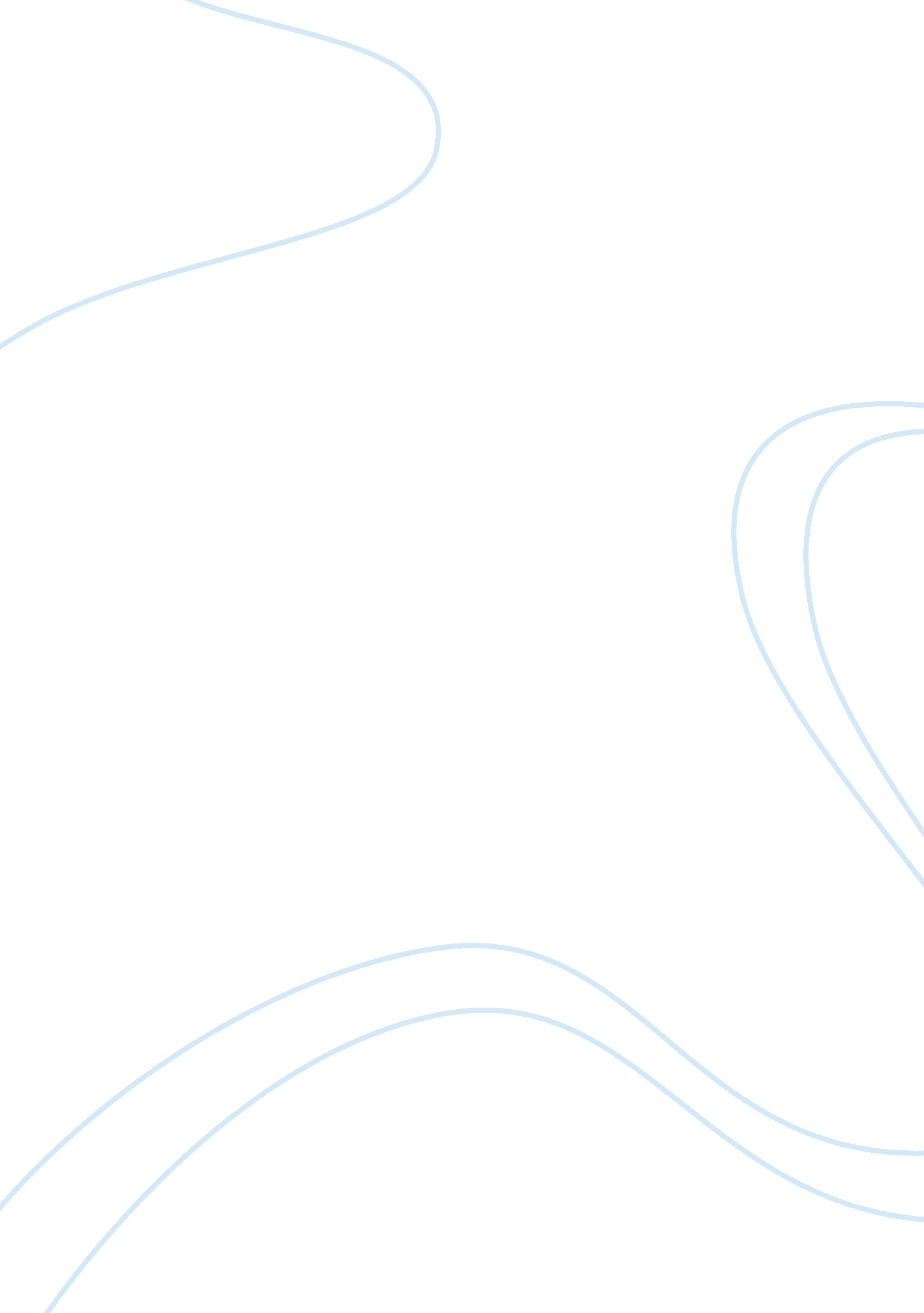 Carbon footprintLiterature, Russian Literature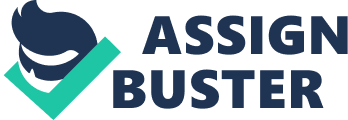 Daily driving cause’s carbon footprint in that fuel is burnt by the engine when driving thus, creating a certain amount of CO2 depending on the distance of driving and the car’s fuel consumption. For people who drive long distances daily, travel could be the largest part of their carbon footprint. The daily driving range is the most polluting thing that is done by most people. When burning gasoline, it releases pollutants that cause water pollution, global warming, and smog. The scientific press is full of dire warnings as to our collective fate if we fail to effect a very substantial reduction in carbon emission and to do so quickly (Stuart 4) 
In order to change this, the focus should be on saving energy and reducing the carbon cause. First, it is vital to improving the fuel economy of the car. This can be achieved by reducing the energy used when overcoming resistance from road and air, braking, and accelerating. Additionally, public transport such as trains and buses should be used instead since compared to driving they are a less carbon-intensive way to travel. Moreover, people should drive less to reduce their driving footprint. Driving and cycling are also good substitutes for the short driving distance that are carbon-intensive. There may be no easy solution to the problem generating the carbon footprint but the parameters of the debate do not need to be established, different and all, so that we can determine what most at issue is (Stuart 18) 
There are various challenges that will be faced when changing the daily driving distance that causes carbon emission. We must address urgently the dilemma of ways to persuade trade-off that is possibly the best between survival economically and ecological disaster (Stuart 21). From a sustainable point of view, daily driving distance is most of the time business travel that is an issue that is complex. It is vital for building interaction, which is also important in the delivery of our services, and it is at the core of our brand. Travel is a necessity in certain circumstances. 
More importantly, to overcome these challenges alternatives to travel should be considered. The easiest way to cut emissions caused by daily driving distance is to avoid it in general by making enhanced use of technology to connect us with colleagues and clients. Additionally, low carbon driving options can also be used which entail promoting low carbon, electric, and hybrid vehicles. The scientific press is full of dire warnings as to our collective fate if we fail to effect a very substantial reduction in carbon emission and to do so quickly (Stuart 4) 
Conclusion 
The carbon footprint is a means that is very powerful to comprehend our impact on global warming. Decreasing an individual’s carbon footprint shows their commitment to being sound environmentally. Reducing carbon footprint from driving can be achieved through driving a vehicle that is fuel-efficient, avoiding unnecessary acceleration and speeding. When possible using alternatives to driving such as riding a bicycle or walking. 